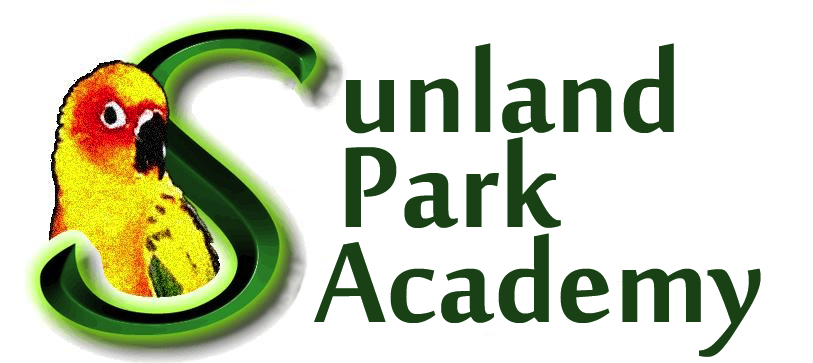 919 N.W. 13th TerraceFort Lauderdale, Florida   33311Mrs. Sharonda Bailey, Principal  	Ms. Nikia Ragin, Assistant PrincipalTelephone:  754-322-8550		        Facsimile:  754-322-85902018-2019SAC/SAF Meeting ScheduleDateSAC Meeting TimeSAF Meeting TimeSeptember 20, 20186:00 pm5:30 pmOctober 25, 20186:00 pm5:30pmNovember 29, 20186:00 pm5:30 pmDecember 20, 20186:00 pm5:30 pmJanuary 17, 20196:00 pm5:30 pmFebruary 14, 20199:00 am8:30 amMarch 21, 20196:00 pm5:30 pmApril 18, 20192:45 pm2:20 pmMay 16, 20186:00 pm5:30 pm